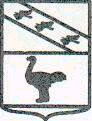 Льговский Городской Совет депутатовР Е Ш Е Н И Еот 29 октября 2020 года № 72О внесении изменений в Решение Льговского Городского Совета депутатов от 31января 2012 №6 «Об утверждении Положения «О размерах и порядке оплаты труда выборных должностных лиц  и муниципальных служащих муниципального образования «Город Льгов» Курской областиВ соответствии со статьей 134 Трудового Кодекса Российской Федерации, Федеральным законом от 2 марта 2007 N 25-ФЗ "О муниципальной службе в Российской Федерации", распоряжением Правительства Российской Федерации от 4 сентября 2020 г. №2250-р,  Законом Курской области от 13 июня 2007 N 60-ЗКО "О муниципальной службе в Курской области", Законом Курской области от 11 декабря 1998 года N 35-ЗКО "О статусе глав муниципальных образований в Курской области", Уставом муниципального образования "Город Льгов" Курской области, Льговский Городской Совет депутатов решил:1. Внести следующие изменения в Решение Льговского Городского Совета депутатов от 31 января 2012 г. N 6 «Об утверждении Положения «О размерах и порядке оплаты труда выборных должностных лиц и муниципальных служащих муниципального образования «Город Льгов» Курской области»:1) Приложение N 1 к Положению "О размерах и порядке оплаты труда выборных должностных лиц и муниципальных служащих муниципального образования "Город Льгов" Курской области, утвержденному решением Льговского Городского Совета депутатов от 31 января 2012 г. N 6 «Размеры денежного вознаграждения членов выборных органов местного самоуправления, выборных должностных лиц местного самоуправления, осуществляющих свои полномочия на постоянной основе в муниципальном образовании "Город Льгов" Курской области » изложить в следующей редакции:РАЗМЕРЫДЕНЕЖНОГО ВОЗНАГРАЖДЕНИЯ ЧЛЕНОВ ВЫБОРНЫХ ОРГАНОВМЕСТНОГО САМОУПРАВЛЕНИЯ, ВЫБОРНЫХ ДОЛЖНОСТНЫХ ЛИЦМЕСТНОГО САМОУПРАВЛЕНИЯ, ОСУЩЕСТВЛЯЮЩИХ СВОИПОЛНОМОЧИЯ НА ПОСТОЯННОЙ ОСНОВЕ В МУНИЦИПАЛЬНОМОБРАЗОВАНИИ "ГОРОД ЛЬГОВ" КУРСКОЙ ОБЛАСТИ2) Приложение N 2 к Положению "О размерах и порядке оплаты труда выборных должностных лиц и муниципальных служащих муниципального образования "Город Льгов" Курской области, утвержденному решением Льговского Городского Совета депутатов от 31 января 2012 г. N 6 «Размеры должностных окладов и ежемесячного денежного поощрения муниципальных служащих города Льгова Курской области» изложить в следующей редакции:РАЗМЕРЫДОЛЖНОСТНЫХ ОКЛАДОВ И ЕЖЕМЕСЯЧНОГО ДЕНЕЖНОГО ПООЩРЕНИЯМУНИЦИПАЛЬНЫХ СЛУЖАЩИХ ГОРОДА ЛЬГОВА КУРСКОЙ ОБЛАСТИ3) Абзац первый пункта 3.20. изложить в новой редакции: «3.20. Размер ежемесячной надбавки к должностному окладу за классный чин муниципальной службы муниципальному служащему органа местного самоуправления города Льгова устанавливается в размере:действительный муниципальный советник 1 класса -2018 рублей;	действительный муниципальный советник 2 класса - 1906 рублей;	действительный муниципальный советник 3 класса - 1794 рублей;       муниципальный советник 1 класса -1739 рубля;муниципальный советник 2 класса -1626 рубля;муниципальный советник 3 класса - 1515 рубля;советник муниципальной службы 1 класса - 1471 рубля;советник муниципальной службы 2 класса - 1358 рубля;советник муниципальной службы 3 класса -1247 рубля;референт муниципальной службы 1 класса -1192 рубля;референт муниципальной службы 2 класса - 1079 рубля;референт муниципальной службы 3 класса - 968 рубля;секретарь муниципальной службы 1 класса - 911 рубля;секретарь муниципальной службы 2 класса - 800 рубля;секретарь муниципальной службы 3 класса - 745 рубля.2. Настоящее решение вступает в силу со дня его подписания и распространяется на правоотношения, возникшие с 1 октября 2020 года.Председатель  Льговского Городского Совета депутатов                                                   Ю.П. СкобелевГлава города Льгова Курской области                                                                          В.В. ВоробьёвНаименование должностиДенежное вознаграждение (рублей в месяц)Глава города Льгова83795N п/пНаименование должностиДолжностной оклад (рублей в месяц)Ежемесячное денежное поощрение (должностных окладов)1Заместитель Главы администрации города96371,42Управляющий делами69391,33Руководитель структурного подразделения69391,34Заместитель руководителя структурного подразделения65531,35Начальник отдела в составе подразделения59771,36Заместитель начальника отдела в составе подразделения57811,37Ведущий инспектор57811,38Консультант53961,39Главный специалист-эксперт52061,310Ведущий специалист-эксперт48151,311Специалист 1-го разряда36651,312Специалист 2-го разряда31951,313Специалист27261,3